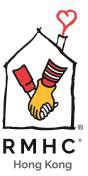 訂購表格 Order Form中文姓名 Chinese Name:  		 聯絡電話 Contact Tel:  	 傳 真 Fax:  	英文姓名 English Name:  	 電郵 Email:  	 日 期 Date:  	通訊地址 Mailing address :  	        付款及領取方法 Payment & Collection Method本地訂購 Local Order:海外訂購 Overseas Order:個人資料收集聲明 Personal Information Collection Statement23 To Shek Street, To Shek Village, Shatin, N.T. 沙田多石村多石街 23 號電話 Tel : 29478778; 傳真 Fax : 29478780貨品名稱Name of product價目Price數量Quantity合共數額Total$$$付款方法 Payment Method領取方法 Collection Method現 金 Cash自 取 Self pick up直接存款至「麥當勞叔叔之家慈善基金」渣打銀行戶口447-1-060619-5 Direct debit cash to Standard Chartered Bank Account No. 447-1-060619-5請攜同入數紙自取Self pick up and bring along bank-in slip□ Visa/Master Card 信 用 咭Cardholder’s Name 持咭人姓名:  		  Card No. 信用咭號碼: 		 Expiry Date 有效日期:  	繳費後通知到取Self pick up upon confirmation付款方法 Payment Method送貨方法 Delivery MethodVisa / Master Card 信用咭Name of Cardholder 持咭人姓名:  		 Card No. 信用咭號碼:  	Expiry Date 有效日期:  	平郵或空郵Surface or Air Mail香港麥當勞叔叔之家慈善基金盡力遵守《個人資料（私隱）條例》 ( 條例 ) 中所列載的規定，確保儲存的個人資料準確無誤，及有妥善的儲存方法，並依照在收集資料時所說明的目的使用該等資料。為保障你的利益，本慈善基金只處理填寫於本表格欄內的聯絡人/機構有關的事宜。本慈善基金將運用你的個人資料(包括你的姓名、電話、傳真、電郵及郵寄地址)，以便本慈善基金日後與你通訊、籌款、作活動邀請或收集意見的用途。倘本慈善基金未得到你的同意之前， 本慈善基金不可以使用你的個人資料。你並可以隨時要求本慈善基金停止使用你的個人資料，費用全免。日後查閱或更新資料，請隨時致電 29478778。Ronald McDonald House Charities of Hong Kong (RMHC) undertakes to comply with the requirements of the Personal Data (Privacy) Ordinance to ensure that personal data kept are accurate, securely kept and used only for purposes for which they have been collected. To safeguard your interest, RMHC will only handle correspondence for the contact person/organization registered on this form. RMHC intends to use your personal data (name, telephone number, fax number, email and mailing addresses) for the purposes to provide you with information of RMHC, fundraising and appeal, activities invitation as well as for survey collection. However, we cannot so use your personnel data unless we have received your consent. Upon your request at any time and at no charge, we will cease to use your personal data. You may contact us at 2947 8778 for enquiry or updating of your personal data.香港麥當勞叔叔之家慈善基金盡力遵守《個人資料（私隱）條例》 ( 條例 ) 中所列載的規定，確保儲存的個人資料準確無誤，及有妥善的儲存方法，並依照在收集資料時所說明的目的使用該等資料。為保障你的利益，本慈善基金只處理填寫於本表格欄內的聯絡人/機構有關的事宜。本慈善基金將運用你的個人資料(包括你的姓名、電話、傳真、電郵及郵寄地址)，以便本慈善基金日後與你通訊、籌款、作活動邀請或收集意見的用途。倘本慈善基金未得到你的同意之前， 本慈善基金不可以使用你的個人資料。你並可以隨時要求本慈善基金停止使用你的個人資料，費用全免。日後查閱或更新資料，請隨時致電 29478778。Ronald McDonald House Charities of Hong Kong (RMHC) undertakes to comply with the requirements of the Personal Data (Privacy) Ordinance to ensure that personal data kept are accurate, securely kept and used only for purposes for which they have been collected. To safeguard your interest, RMHC will only handle correspondence for the contact person/organization registered on this form. RMHC intends to use your personal data (name, telephone number, fax number, email and mailing addresses) for the purposes to provide you with information of RMHC, fundraising and appeal, activities invitation as well as for survey collection. However, we cannot so use your personnel data unless we have received your consent. Upon your request at any time and at no charge, we will cease to use your personal data. You may contact us at 2947 8778 for enquiry or updating of your personal data.倘你同意本慈善基金的安排，請於下方簽署。Please sign at the end of this statement to indicate your agreement to such use of personal data簽署 Signature: 	姓 名 Name:  	日 期 Date:  	如你不同意本慈善基金安排，請在簽署前於下欄加上””號表示。Should you find such use of your personal data not acceptable, please indicate your objection before signing by ticking the box below.本人不同意上述有關使用個人資料的安排。I object to the proposed use of my personal data as stated above.